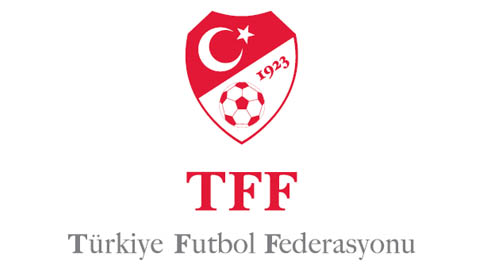 Merkez Hakem Kurulu2015-2016 FUTBOL SEZONUHAKEM KURAL SINAVI		Sınava Girecek HakeminAdı Soyadı		:………………………………….Lisans Numarası	:………………………………….İli			:………………………………….İmzası			:………………………………….SINAV TİPİ (1)10.06.2015SINAV TALİMATI 1.Kural sınavı ile ilgili olarak size 50 soru yöneltilmiş olup sınav süresi 50 dakikadır. 2.İlk olarak cevap kağıdınızdaki özlük bilgilerinizi kontrol ediniz. Adınız, soyadınız veya lisans numaranız yanlış yazılmışsa üzerini tek çizgi ile çizip doğrusunu üzerine yazınız.3.Cevap Kitapçığı üzerindeki Sınav Tipini Cevap Kağıdı üzerindeki yerine kodlayınız. Aksi halde sınavınız geçersiz sayılacaktır.4.Cevap kağıdına özlük bilgilerinizi yazarken veya cevapları doldururken mutlaka yumuşak kurşun kalem kullanılacaktır. 5.Sınav sırasında hesap makinesi, cep telefonu ve çağrı cihazı gibi elektronik araçlar kesinlikle kullanılmayacaktır. Sınav süresince herhangi bir şey yenilmeyecek; ancak sıvı içeceklere izin verilecektir. 6.Sınav süresince görevlilerle konuşmak ve soru sormak yasaktır. Sınav süresince sınava girenlerin birbirlerinden kalem, silgi, vb. şeyleri almaları yasaktır. Sınava girenler, görevlilerin her türlü uyarılarına uymak zorundadırlar. Gerektiğinde görevliler oturduğunuz yerleri değiştirebilir.  7.Sınav esnasında kopya çeken veya veren, kopyaya teşebbüs eden veya kurallara aykırı davranışta bulunanların kimlikleri tutanağa yazılacak ve sınavları geçersiz sayılacaktır.8.Soruları cevaplarken seçenekler arasında soruya en uygun olan bir doğru cevabı, cevap kağıdındaki yerini bularak işaretleyiniz. Önce soru kitabına işaretleyip, sonra cevap kağıdına geçmeyi tasarlarsanız sınavın sonunda zamanınız kalmayabilir. Bunun için size ekstra bir zaman verilmeyecektir. 9.Sınav kitapçığı toplam 50 sorudan oluşmaktadır. Kontrol ediniz. 10.Sınav bitiminde cevap kağıdı ile soru kitapçığını eksiksiz teslim ediniz. BAŞARILAR DİLERİZ.Aşağıdakilerin hangisi serbest vuruş yöntem ve ihlalleri açısından yanlıştır?Serbest vuruş aynı anda iki ayakla topu kaldırarak kullanılabilir.Rakibi şaşırtmak için serbest vuruşu kullanıyor gibi yapmak, futbolun bir parçası olarak kabul edilebilir.Bir serbest vuruşta rakip oyuncu topa gerekli mesafeden daha fazla yaklaşırsa vuruş tekrarlanır.Top vurulup çevresi kadar hareket ettikten sonra oyundadır.Aşağıdakilerden hangisi tekmeliklerde aranan koşullardan değildir?Tozluklar ile tamamen örtülmelidir.Tekmeliklerin rengi tozluklarla aynı olmalıdır.Uygun bir maddeden (plastik veya benzeri) yapılmalıdır.Yeterli bir koruma sağlamalıdır.Eğer ismi bildirilmiş bir yedek oyuncu oyunun başında listede belirtilen bir oyuncunun yerine hakemin bilgisi olmadan oyun alanına girerse karar ne olmalıdır? İsmi bildirilen yedek oyuncuya disiplin cezası olarak ihtar verilir.Rakip takım lehine oyun durdurulduğu sırada topun olduğu yerden endirekt serbest vuruş ve ihtar verilir.İsmi bildirilen yedek oyuncuya disiplin cezası verilmez.Bir oyuncu değiştirme hakkı kullanılmış olur.Giysi ve gereçlerini düzeltmesi için oyun alanından çıkarılan bir oyuncu oyuna ne zaman girebilir?Oyuncu yalnız topun oyun dışı olduğu anda yardımcı hakem tarafından giysi ve gereçleri kontrol edilerek taç çizgisinden oyuna girebilir.Oyuncu yalnız topun oyun dışı olduğu anda dördüncü hakem tarafından giysi ve gereçleri kontrol edilerek kale çizgisinden oyuna girebilir.Oyuncu yalnız topun oyun dışı olduğu anda hakem tarafından giysi ve gereçleri kontrol edilerek ceza alanından oyuna girebilir.Oyuncu yalnız topun oyun dışı olduğu anda hakem tarafından giysi ve gereçleri            kontrol edilerek oyuna girebilir.Direkt serbest vuruşta top doğrudan doğruya rakip takımın kalesine girerse oyun nasıl başlar?Başlama vuruşu ileKale vuruşu ileHakem atışı ileSavunma takımı lehine köşe vuruşu ileBir oyuncu kalesine giren topu bilerek elle oynayıp golü önlemeye çalışıyor. Buna rağmen top kaleye giriyor. Hakemin kararı ne olmalıdır?Gol kararı verilir ve oyuncuya sportmenliğe aykırı davranışı nedeniyle ihtar verir.Penaltı vuruşu verilir. Hakem, bariz golü önlemeye çalışan oyuncuyu ihraç eder.Gol kararı verilir. Hakem, bariz golü önlemeye çalışan oyuncuyu ihraç eder.Penaltı vuruşu verilir. Hakem, bariz golü önlemeye çalışan oyuncuyu ihtar verir.Hakem, vermiş olduğu bir kararı hangi koşullarda değiştirebilir? Hakem vermiş olduğu bir kararı değiştiremez. Yardımcı hakem ya da dördüncü hakemin tavsiyesi üzerine istediği zaman değiştirebilir.Yardımcı hakem ya da dördüncü hakemin tavsiyesi üzerine devrenin ya da maçın sonunda değiştirebilir.Oyunu yeniden başlatmamış veya maçı bitirmemiş olması kaydı ile yardımcı hakem ya da dördüncü hakemin tavsiyesi üzerine, kendi takdirine dayanarak değiştirebilir.Maçın galibini belirleyecek penaltı vuruşları yapılırken hakem ev sahibi takımın bir oyuncusunu oyundan ihraç ediyor. Bu durumda hakem ne yapmalıdır?Ev sahibi takımın yedek oyuncularıyla kadrosu tamamlanarak vuruşlara devam edilmelidir.Vuruşlara devam etmelidir. Misafir takımdan da bir oyuncu eksilterek her iki takımın aynı sayıda oyuncu ile vuruşlara devam etmesini sağlamalıdır.Oyuncu vuruş hakkını kullanmamışsa vuruşu kullandıktan sonra oyuna alanı dışına gönderilmelidir.İhtarı olan bir savunma oyuncusu umut vaat eden bir atakta rakibini çekerek düşürmüştür. Hakem oyuncuyu ikinci ihtardan ihraç ettikten hemen sonra yardımcısının hücum oyuncu için ofsayt işaretini görmüştür. Hakemin kararı ne olmalıdır?İkinci ihtar iptal edilmeli oyun ESV ile başlatılmalıdır.Savunma oyuncusu ihraç edilmeli oyun DSV ile başlamalıdır.İkinci ihtar iptal edilmeli oyun hakem atışı ile başlatılmalıdır.Savunma oyuncusu ihraç oyun hakem atışı ile başlanmalıdır.Oyunun herhangi bir anında birden çok oyuncunun karıştığı kavga ve benzeri bir durumla ilgili aşağıdakilerin hangisi doğrudur?Hakeme yardımcı olmak için iki yardımcı hakem de oyun alanına girmelidir.Yardımcı hakemler oyun alanına girmemeli, sadece gözlem yapmalıdır.Hakeme yardımcı olmak üzere en yakın yardımcı hakem oyun alanına girebilir. Diğer yardımcı hakem olayları gözlemler.Hakem hangi yardımcı hakemden yardım isterse oyun alanına o yardımcı hakem girmelidir. Hakem bir oyuncunun uygun olmayan takısını çıkarmasını istemiş ancak bu oyuncu bilerek talimata uymayı kabul etmeyip takıyı kullanmaya devam etmiştir. Bunun üzerine oyunu durduran hakem ne yapmalıdır? İhtar – Oyun durdurulduğunda topun bulunduğu yerden ESV.İhtar – Hakem atışıHakem takıyı çıkartma talimatını yeniler ve hakem atışı ile oyun tekrar başlatır.Hakem takıyı çıkarma talimatını yeniler oyuncu yerine getirmezse oyunu tatil eder.Eğer bir oyuncu, topla mücadele etmezken rakibine karşı aşırı kuvvet veya şiddet kullanırsa, oyuncu ..............dolayı suçludur.Yukarıda boş bırakılan yere aşağıdakilerden hangisi getirilmelidir?Ciddi faullü oyundan Şiddetli harekettenKontrolsüz harekettenDikkatsiz harekettenHakemin izni olmadan herhangi bir nedenle oyun alanını terk eden bir savunma oyuncusu, oyundaki bir sonraki duruşa kadar ofsayt amacı ile nerede sayılacaktır? Kendi kale çizgisinde veya taç çizgisinde.Rakip kale çizgisinde veya taç çizgisinde.Sadece kendi kale çizgisinde.Sadece kendi taç çizgisinde.Dikey yerleştirilen reklamlar kale çizgisinden kaç metre uzakta olmalıdır?                                                  A) Kale çizgisinden kale ağının derinliği ile aynı uzaklıkta ve kale ağlarına 1 m. uzaklıktaB) Kale çizgisinden 1.5 m. uzaklıktaC) Kale çizgisinden ve kale ağlarının derinliğinden 2 m. uzaklıkta D) Kale ağlarından 1.5 m. uzaklıktaOyun devam ederken bir oyuncu hakemin iznini almadan oyun alanını terk ederek rakip takım görevlisine şiddetli bir şekilde vurur. Hakemin kararı ne olmalıdır?İhraç, direkt serbest vuruş.İhraç, endirekt serbest vuruş.İhtar, endirekt serbest vuruş.İhtar, direkt serbest vuruş.Aşağıdaki durumların hangisinde rakibe şarj yapılırsa, bir ihlal olarak değerlendirilmez?Kontrolsüz şekilde.Dikkatsiz şekilde.Topla oynama mesafesinde fiziki temasla.Aşırı kuvvet kullanarak.Bir penaltı vuruşunda, hakem işaretini vermiş top oyuna girmeden önce vuruşu yapan oyuncunun takım arkadaşı ceza alanına girerek oyun kurallarını ihlal etmiş ancak kaleci topu tutmuştur. Hakemin kararı ne olmalıdır? Oyun devam eder.Oyun durdurulur, ihlalin olduğu yerden endirekt serbest vuruş.Oyun durdurulur, İhlal yapan oyuncuya ihtar, ihlalin olduğu yerden endirekt serbest vuruş. Oyun durdurulur, İhlal yapan oyuncuya ihtar, kalecinin topu tuttuğu yerden endirekt serbest vuruş.Kalecinin yaptığı kale vuruşunda top rakip kaleye girmeden önce, ofsayt pozisyonunda olan takım arkadaşı topa dokunmuştur. Hakem nasıl bir karar vermelidir?Gol kararı vermelidir.Ofsayt kararı vermelidir.Hakem atışı yapmalıdırKale vuruşunu tekrar ettirmelidir."Ulusal ve uluslararası resmî turnuvalar da mutlaka kazanan takımın belirlenmesi gerekebilir. Bu durumda müsabaka yönetmeliklerine kazanan tarafın belirlenmesi yöntemi yazılmalıdır." Bu yöntemler hangi kurulun onayladığı yöntemler olmalıdır.Ulusal federasyonlarınUEFA'nınIFAB'ınFIFA' nınAşağıdaki ihlallerin hangisi şiddetli harekete verilecek örneklerden birisi değildir?Topsuz alanda rakibe dirsek vurmak.Bir takım görevlisine yumruk vurmak.Top toplayıcıya tokat atmakTopun üzerinden rakibin kaval kemiğine şiddetli tekme vurmak.Uzun mesafeden yapılan bir ortada top oyuncuların oynama mesafesinin çok yükseğindeyken savunma oyuncusu ceza alanı içindeki ofsayt da bulunan hücum oyuncusunu çekerek düşürmüştür. Hakemin kararı ne olmalıdır.Penaltı, çünkü hücum oyuncusu oyuna veya rakibine müdahale etmemiştir.Ofsayt, çünkü ofsayt pozisyonunda bulunan bir oyuncu savunmayı tedirgin etmektedir.Hakem atışı, çünkü aynı anda iki ihlal olmuştur.Oyun devam eder, çünkü aynı anda iki ihlal olmuştur. Oyuncuların hangi takıyı kullanmasına izin verilir?Oyuncuların takı takmalarına izin verilmez.Üzeri bantla kapatılmış alyans ve benzeri takılar.KolyeYüzükOfsayt değerlendirmesinde aşağıdakilerden hangisi rakibe müdahale etmenin tanımı içinde yoktur? Kalecinin topla oynamasına mani olmak.Kaleciden seken topla oynamak.Rakibi ile top için mücadeleye girmek.Rakibin topla oynamasını engellemek.Rakip kale çizgisine daha yakın ifadesi vücudun hangi bölümleri için geçerlidir?Kafası, vücudu, kollarıKolları, ayaklarıKafası, vücudu, ayaklarıElleri, kollarıAşağıdakilerden hangisi hakemin kanaatince dikkatsiz, kontrolsüz veya aşırı güç kullanılarak yapıldığında direkt serbest vuruşla cezalandırılması gereken ihlallerden birisidir?Rakibini tutarsa.Bilerek topa elle müdahale ederseRakibin üstüne sıçrarsa. Rakibine yönelik tehlikeli hareket yaparsaOyuncular aynı anda birden fazla kusur işlediklerinde hakem hangisini cezalandırmalıdır?Hakem ilk yapılan kusuru cezalandırmalıdır.Hakem en ciddi kusuru cezalandırmalıdır.Hakem son yapılan kusuru cezalandırmalıdır. Bu durumda hakemin kanaati önemlidir. Bir maçta hakem 3 dakika uzatma belirlemiş, uzatmanın bitmesine bir dakika kala saha dışı olaylar nedeniyle oyun 3 dakika kesintiye uğramıştır. Olaylar yatıştıktan sonra maç tekrar başlamıştır. Hakem müsabakayı kaç dakika sonra bitirmelidir.1 dakika3 dakikaKesintiye uğradığı dakikaların tamamı hesaplanarak oynatılmalıdır.Kesintiye uğradığı dakikalara 3 dakika da eklenip tamamı oynatılmalıdır.Oyuncu sakatlanmalarıyla ilgili aşağıdakilerden hangisi yanlıştır?Sakatlanan bir oyuncu oyun alanına ancak maç tekrar başladıktan sonra dönebilir.Top oyunda olduğunda, sakatlanan oyuncu tekrar oyun alanına oyun alanını çevreleyen çizgilerin herhangi birinden girebilir.Bir yaradan dolayı kanaması olan bir oyuncu, oyun alanını terk etmelidir. Sedye taşıyıcılar, oyun alanına sadece hakemin işaretinden sonra sedye ile girmelidir. Bir oyuncu taç atışını doğru kullanırken, dikkatsiz veya kontrolsüz şekilde olmadan veya aşırı kuvvet kullanmadan topla ikinci defa oynamak amacıyla, topu rakibine çarptırırsa hakem nasıl bir karar vermelidir?İhtar, direkt serbest vuruş.İhtar, atış tekrar.İhraç, direkt serbest vuruş. Oyun devam eder.Oyuncuların giymek zorunda oldukları temel giysiler herhangi bir  ……………………….ifadeler içermemelidir.” ifadesindeki boş bırakılan yere, aşağıdakilerden hangisi getirilmelidir?DiniPolitik ve diniPolitik, dini ve kişiselPolitik ve kişisel	Aşağıdakilerden hangisi yanlıştır?Serbest vuruş bir ayak veya iki ayak ile topu kaldırarak kullanılabilir.Hızlı kullanılmak istenen bir serbest vuruşta, vuruşu kasti olarak engelleyen oyuncuya ihtar verilir.Bir oyuncu kendi ceza sahası içindeki bir serbest vuruşu hızlı olarak kullanmak isterken ceza alanını terk etmek için zaman bulamayan rakip oyuncuların olması halinde hakem vuruşun yapılmasına izin vermelidir.Hızlı bir serbest vuruşun kullanılması sağlamak için hakem disiplin cezasını daha sonra verilebilir. Top oyundayken bir oyuncu seyirciye küfrediyor. Oyunu durduran hakemin kararı ne olmalıdır?İhraç – endirekt serbest vuruşİhtar – direkt serbest vuruşİhraç – hakem atışıİhtar – hakem atışıOyuncu değişikliği ne zaman tamamlanmış olur?Asil oyuncu oyun alanından çıktığı anda tamamlanmış olur. Asil oyuncu oyun alanından çıkıp, yedek oyuncu oyun alanına girdiği anda tamamlanmış olur.Yedek oyuncunun girmesi için hakem işaret verdiği anda tamamlanmış olur.Asil oyuncu oyun alanından çıktığı anda ve yedek oyuncunun girmesi için hakem işaret verdiği anda tamamlanmış olur.Köşe vuruşunda top hareket ederek ancak köşe yayını terk etmeden kale çizgilerinden dışarı çıkmıştır. Hakem nasıl bir karar vermelidir?Köşe vuruşunu yapan oyuncuyu ikaz edilmeli, atışı tekrar ettirilmelidir.Köşe vuruşu tekrar edilmelidir.Hakem atışı yapılmalıdır.Kale vuruşu vermelidir.Kendi ceza alanı içinde bulunan bir savunma oyuncusu bilerek topu elle oynamış ve bir golü engellemiştir. Bu takım sahada yedi oyuncuyla oynamaktadır. Hakemin kararı ne olmalıdır?Oyuncu ihraç edilir. Penaltı vuruşu yaptırılır.Oyuncu ihraç edilir sahada yediden az oyuncu kaldığı için oyun tatil edilir.Oyuncuya ihtar verilir. Penaltı attırılır.Oyuncu ihraç edilir. İki takım yetkilisi ile maçın devam edip etmeyeceği karara bağlanır.Köşe vuruşunun yöntemi ile ilgili ifadelerden hangisi yanlıştır?Bayrak direği yerinden oynatılamaz.Rakip oyuncular, top oyuna girinceye kadar köşe yayından en az 9,15 m uzakta bulunurlar.Top, vuruş yapılıp köşe yayını terk ettikten sonra oyundadır. Top, topun kale çizgisini geçtiği noktaya en yakın köşe bayrak direğinin köşe yayı içine konur.Serbest vuruş kullanımı sırasında aşağıdaki ihlallerin hangisinde ihtar verilmelidir?Sportmenlik dışı davranıp rakibi yanıltarak serbest vuruşu kullanmak.Rakibi şaşırtarak serbest vuruşu kullanmak.Dikkatsiz, kontrolsüz bir şekilde olmadan veya aşırı kuvvet kullanmadan, topla ikinci kez oynamak için topu rakibe çarptırmak.Savunma oyuncusu olarak ceza alanından yapılan serbest vuruşta, top ceza alanından çıkmadan ikinci kez oynamakHakemler, avantaj uygulamak veya oyunu durdurmak kararını verirken aşağıdaki hangi durumu göz önüne almamalıdır?Maçın dakikası.İhlalin yapıldığı yer.Rakibin kalesine ani, umut vadeden hücum şansı. İhlalin ciddiyeti. Bir faul veya fena hareket yapıldığında, yardımcı hakemin yapması gerekenlerle ilgili aşağıdakilerden hangisi yanlıştır? Faul hangi yöne kullanılacaksa bayrağı o taraftaki eliyle kaldırmalıdır. Avantajı gözetmelidir.Hakem ile göz göze gelmelidir.Bayrağını hafif şekilde aşağı yukarı sallamalıdır.Bir oyuncu, en son kendi takım arkadaşı tarafından topla oynandığında ofsayt pozisyonunda iken, topa vurarak bir gol kaydetmiştir. Hakem golü nizami olarak değerlendirmiştir. Bu durumda aşağıdakilerden hangisi doğrudur? Bu oyuncu topu bilerek oynayan rakibinden almıştır.Bu oyuncu rakibi tarafından bilerek kurtarılan topu almıştır.Bu oyuncu rakibinden seken topu almıştır.Bu oyuncu üst direkten dönen topu almıştır.Aşağıdakilerden hangisi yanlıştır?Hakemin kanaatine göre ofsayt olmayan başka bir takım arkadaşı topla oynama şansına sahip değilse, ofsayt pozisyonundaki hücum oyuncusu topla oynamadan veya topa dokunmadan önce cezalandırılabilir.Rakibine müdahalesi bulunmayan ofsayt pozisyonundaki hücum oyuncusu topa dokunuyor.  Oyuncu rakibe müdahalesi olmadığı için ofsayt ile cezalandırılmaz.Rakibine müdahalesi bulunmayan ofsayt pozisyonundaki hücum oyuncusu topa dokunuyor. Yardımcı hakem oyuncu topa dokunduğu anda bayrağını kaldırmalıdır. Rakibine müdahalesi bulunmayan ofsayt pozisyonundaki hücum oyuncusu topa dokunmuyor. Oyuncu topa dokunmadığı için ofsayt ile cezalandırılmaz.Bir oyuncu gol kutlamasında başını formasıyla kapatmıştır. Hakemin kararı ne olmalıdır?Gol kutlamaları ile başa çıkmak için hakemlerin sağduyuyla ve önleyici bir tavırla hareket etmeleri beklenir. Bu durumda hakem herhangi bir ihlal yoktur.Bir gol atıldıktan sonra oyuncunun sevincinin göstermesine izin verilir. Bu durumda bir ihlal söz konusu değildir.Bu oyuncuya ihtar verilmelidir.Mantıklı kutlamalara aşırı vakit kaybı olmadığı takdirde izin verilir.Bir kale vuruşunda, rakip oyuncu ceza alanı yan çizgisi üzerinde topa sahip oluyor, kale vuruşunu kullanan oyuncunun arkadaşı ceza alanı içinde topa sahip olan oyuncuya karşı şiddetli harekette bulunuyor. Hakem nasıl bir karar vermelidir?Kale vuruşunu tekrar ettirilmelidir.Penaltı vuruşu verilmeli ve şiddetli harekette bulunan oyuncu ihraç edilmelidir.Kale vuruşu tekrar ettirilmeli ve şiddetli harekette bulunan oyuncu ihraç edilmelidir.Kale vuruşu tekrar ettirilmeli ve şiddetli harekette bulunan oyuncuya ihtar verilmelidir."Dördüncü hakem, oyunun her devresinin .....................................hakem tarafından belirlenen en az ilave zamanı belirtir." ifadesindeki boş bırakılan yere, aşağıda hangi seçenekte verilen ifade getirilmelidir?son dakikası içindeson dakikası sonundason iki dakikası içindeson üç dakikası içindeOfsayt değerlendirmesinde aşağıdakilerin hangisi “bulunduğu pozisyondan avantaj elde etme” olarak değerlendirilmez? Rakibinden seken topla oynarsaKale direklerinden dönen topla oynarsaKaleciden seken topla oynarsaEğer topu bilerek oynayan rakibinden alırsa (bilerek kurtarılan top dışında)Bir köşe vuruşunun yapılacağı zaman hangi köşe seçilmelidir?Herhangi bir kısıt yoktur, oyuncu istediği köşeyi seçebilir. Topun kale çizgisini geçtiği noktaya en yakın köşe yayı içinden yapılmalıdır.Seyirci tacizi söz konusuysa güvenli köşe seçilmelidir.Saha koşullarının daha uygun olduğu köşe seçilmelidir.Başörtüsü kullanılan maçlarda aşağıdakilerden hangisi doğrudur?Siyah veya forma rengiyle aynı olmalıdır.Forma rengiyle aynı olma zorunluluğu vardır.Aynı takım değişik renkte başörtüsü kullanabilir.Formaya tutturulmalıdır.Top kalenin sağ tarafından kale çizgilerinin dışına çıkmış ve hakem kale vuruşu kararı vermiştir. Kaleci topu kalenin sol tarafına yakın kale alanı içindeki bir noktadan yapmıştır. Karar ne olmalıdır?Kale vuruşu, savunma yapan takımın kale alanı içindeki herhangi bir noktasından yapılabilir.Kaleci, atış yapılmadan önce vuruşu topun çıktığı taraftan yapması gerektiği için uyarılır.Kale vuruşu tekrar ettirilir.Kale vuruşu tekrar ettirilir. Kaleciye ihtar verilir.Müsabaka yönetmeliklerinin bir maç veya rövanş maçları sonrasında mutlaka kazanan bir takımın olmasını gerektirmesi durumunda, kazanan takımı belirlemek için sadece Uluslararası Futbol Birliği Kurulu (IFAB) tarafından onaylanan aşağıdaki usullerden hangisi uygulanır?Altın golUzatma devreleriKura atışıTakımların anlaşmasıBir oyuncu politik, dini veya kişisel sloganlar ifadeler ve görüntüler içeren temel zorunlu giysi kullanıyorsa o ……. müsabakayı düzenleyen kuruluş veya ……. tarafından cezalandırılacaktır. Boşluklara uygun olan seçenekler hangileridir?takım-FIFAoyuncu – FIFAoyuncu – TFFoyuncu – UEFA              Sınav sona ermiştir.